R E D C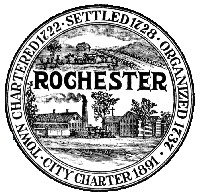  Economic Development CommissionCity Hall 31 Wakefield Street, Rochester, NH 03867-1917603-335-7522     FAX: 603-335-7585karen.pollard@rochesternh.netAGENDA – DRAFT Thursday, May 14 , 20154:00 PM to 6:00 PM in City Hall Conference Room (Please RSVP regrets to Jenn Marsh)Jennifer.marsh@rochesternh.netA.  Call to Order (1 minute) - AttendanceB.  Approval (1 minute) – Regular minutes from January 8, 2015C.  Discussion (45 minutes) Rochester in the NewsSpecial Guest – John Tabor, Seacoast Media GroupD.  Discussion (30 minutes) Hotel Conference Center and Feasibility StudyBid awarded to Pompan Hospitality Group, PAE.  Discussion (15 minutes) Rochester Fairgrounds ActivityCDBG ApplicationF.  Non Public (if needed)G.  AdjournOfficers for 2015Chair – Rick LundbornVice-Chair – Susan DeRoySecretary – Janet Davis